Deskripsi SingkatMata kuliah ini merupakan mata kuliah beridir sendiri atau pilihan atau lanjutan dari mata kuliah Mikrokontroller. Mata kuliah ini memberikan penjelasan tentang definisi, fungsi, komponen, dan rancang-bangun robot. Bagi mahasiswa yang sudah mengambil matakuliah mikrokontroller, mata kuliah ini bisa menjadi pilihan lanjutan sebagai implementasi project yang aplikatif sifatnya, disamping matakuliah ini pada dasarnya menjadi matakuliah berdiri sendiri. Mahasiswa diharapkan mengetahui jenis-jenis robot, mengerti cara kerja setiap komponen dan mengevaluasi secara keseluruhan, dan akhirnya bisa merancang bangun sebuah robot yang fungsional. Unsur Capaian PembelajaranKomponen PenilaianLogbookLogbook untuk mata kuliah ini berupa catatan dalam bentuk hardcopy yang dibuat oleh mahasiswa tentang hal-hal yang dipelajarinya dan kegiatan praktikum yang dilaksanakannya pada sesi-sesi kuliah. Secara keseluruhan isi logbook menunjukkan pemahaman mahasiswa atas materi yang dijelaskan oleh dosen, tentang tingkat proaktif mahasiswa mencari informasi-informasi sesuai dengan bahan ajar serta kemampuan mahasiswa dalam menggunakan pengetahuan yang sudah diperoleh untuk menyelesaikan masalah. Logbook berbobot total 50%, sebagaimana disebutkan pada RPS.Ujian Tengah SemesterUjian Tengah Semester (UTS) untuk mata kuliah ini berupa pengujian pemahaman mahasiswa atas materi yang telah diserap oleh mahasiswa dari pertemuan pertama hingga ketujuh. Pengujian ini bisa dilaksanakan secara tertulis. UTS berbobot 25%.Ujian Akhir SemesterUjian Akhir Semester (UAS) untuk mata kuliah ini berupa pengujian pemahaman mahasiswa atas materi yang telah diserap oleh mahasiswa dari pertemuan pertama hingga ketujuh. Pengujian ini bisa dilaksanakan secara tertulis. UAS berbobot 25%.CatatanMahasiswa harus memiliki poin cukup pada setiap komponen. Mahasiswa yang memperoleh nilai E pada salah satu komponen atau lebih dinyatakan gagal pada mata kuliah ini. Pada setiap sesi kuliah, mahasiswa yang datang terlambat lebih dari 15 menit kehilangan haknya atas bukti hadir.Kriteria PenilaianPenilaian dilakukan atas komponen-komponen tersebut di atas. Nilai akhir yang diperoleh mahasiswa merupakan rata-rata dari perolehan tiap komponen dengan melibatkan bobot masing-masing. Secara keseluruhan nilai ini mencerminkan tingkat keseriusan dalam proses dan hasil kerja yang diperoleh sampai dengan berakhirnya masa perkuliahan mata kuliah (yaitu sampai dengan pelaksanaan UAS).Daftar ReferensiTexbook: Robotic: Fundamental Concept and Analysis, Oxford University Press, Second reprint, 2008RENCANA PEMBELAJARAN SEMESTER (RPS)DESKRIPSI TUGAS RUBRIK PENILAIAN(Keterangan: format umum adalah yang di bawah ini, namun Prodi dapat membuat format tersendiri, sesuai dengan penilaian yang akan dibuat. Misalnya untuk penilaian presentasi atau penilaian praktek memiliki rubrik yang berbeda, jadi bisa lebih dari 1 rubrik untuk setiap mata kuliah)PENUTUPRencana Pembelajaran Semester (RPS) ini berlaku mulai tanggal 1 Juli 2015, untuk mahasiswa UPJ Tahun Akademik 2015/2016 dan seterusnya. RPS ini dievaluasi secara berkala setiap semester dan akan dilakukan perbaikan jika dalam penerapannya masih diperlukan penyempurnaan.STATUS DOKUMEN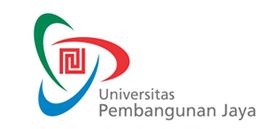 RENCANA PEMBELAJARAN SEMESTERF-0653F-0653RENCANA PEMBELAJARAN SEMESTERIssue/Revisi: A0RENCANA PEMBELAJARAN SEMESTERTanggal Berlaku: 1 Juli 2015RENCANA PEMBELAJARAN SEMESTERUntuk Tahun Akademik: 2017/2018RENCANA PEMBELAJARAN SEMESTERMasa Berlaku: 4 (empat) tahunRENCANA PEMBELAJARAN SEMESTERJml Halaman: 9 halamanMata Kuliah: RobotikKode MK: TIF-324Program Studi: Teknik InformatikaPenyusun: Heny PratiwiSks: 3 sksKelompok Mata Kuliah: MKPILCapaianCapaianBahan KajianMampu mengetahui jenis-jenis robot menurut klasifikasi fungsinya secara realita hidup dan juga sebagai sumber pembelajaran keilmuwan dan teknologi. Mengerti cara kerja dan fungsi setiap komponen baik secara terpisah dan terintegrasi. Computer and Device (CD)Computing Resource (CR)Electronic Components (EC)Memiliki pengetahuan terhadap kendala komunikasi antar komponen pada robot serta mampu mengevaluasi dan menganalisa problematika yang muncul dengan solusi yang fungsional sehingga bisa mendukung pembelajaran tentang teknologi keilmuwan berbasis sistem cerdas yang bisa beradaptasi, efektif, efisien, aman, dan optimal.Computer and Device (CD)Network and Communication (NC)Electronic Components (EC)EMerupakan perolehan mahasiswa yang tidak membuat Logbook atau tidak mengikuti UTS atau tidak mengikuti UAS atau kehadirannya kurang dari 70%.DMerupakan perolehan mahasiswa yang mengikuti perkuliahan dengan seadanya, tidak memiliki kemauan dan tanggung jawab untuk memahami materi pada konteks mata kuliah ini.C-Merupakan perolehan mahasiswa yang mengikuti perkuliahan dengan seadanya, tidak fokus dalam memahami materi  sehingga hanya mampu menyeleseaikan sebagian dari masalah itupun dengan akurasi yang buruk.CMerupakan perolehan mahasiswa yang mengikuti perkuliahan dengan cukup baik, berusaha memahami materi namun kurang persisten sehingga baru mampu menyeleseaikan sebagian dari masalah dengan akurasi yang kurang.C+Merupakan perolehan mahasiswa yang mengikuti perkuliahan dengan baik, berusaha memahami materi namun baru mampu menyeleseaikan sebagian masalah dengan akurasi cukup.B-Merupakan perolehan mahasiswa yang mengikuti perkuliahan dengan baik, mampu memahami materi dan mampu menyelesaikan masalah dengan akurasi cukup.BMerupakan perolehan mahasiswa yang mengikuti perkuliahan dengan baik, mampu memahami materi dan mampu menyelesaikan masalah dengan akurasi bagus.B+Merupakan perolehan mahasiswa yang mengikuti perkuliahan dengan baik, mampu memahami materi dan mampu menyelesaikan masalah dengan akurasi bagus.A-Merupakan perolehan mahasiswa yang mengikuti perkuliahan dengan sangat baik, memahami materi dengan sangat baik, memiliki tingkat proaktif dan kreatifitas tinggi dalam mencari informasi terkait materi, mampu menyelesaikan masalah dengan akurasi sangat baik.AMerupakan perolehan mahasiswa superior, yaitu mereka yang mengikuti perkuliahan dengan sangat baik, memahami materi dengan sangat baik bahkan tertantang untuk memahami lebih jauh, memiliki tingkat proaktif dan kreatifitas tinggi dalam mencari informasi terkait materi, mampu menyelesaikan masalah dengan akurasi sempurna bahkan mampu mengenali masalah nyata pada masyarakat / industri dan mampu mengusulkan konsep solusinya.MingguKemampuan Akhir yang DiharapkanBahan Kajian(Materi Ajar)Bentuk PembelajaranKriteria/Indikator PenilaianBobot NilaiStandar Kompetensi Profesi1Mampu memahami target kemampuan mahasiswa yang ingin dicapai melalui mata kuliah ini.Mampu memahami struktur perkuliahan, garis besar tugas, UTS dan UAS.Mampu memahami komponen-komponen  dan kriteria penilaian, Mampu memahami kewajiban dan hak mhs selama perkuliahan. RPS, Kontrak Kuliah.Ceramah.Tanya Jawab.Setiap pertanyaan dari mhs ttg RPS dan kontrak kuliah terjawab.Mhs mencatat dg lengkap pada logbook setiap informasi pada topik ini.3 -2Mampu mengetahaui dan mengerti cara kerja jenis-jenis robot menurut fungsinya.Modul 1, jenis dan klasifikasi robot menurut fungsinyaTanya Jawab.Latihan Soal.Mhs aktif berdiskusi, menyampaikan ide.Mhs mencatat proses dan hasil kegiatan ini dg baik pada Logbook.3 -3Mampu untuk mengerti cara kerja komponen pada robot, baik secara berdiri sendiri atau terintegrasi.Mampu menjelaskan kegunaan setiap komponen elektronik dasar pada robotMampu menganalisa kendala yang bisa terjadi pada komponen tersebut.Modul 2, hardwareTanya Jawab.Latihan SoalMhs aktif berdiskusi, menyampaikan ide.Mhs mencatat proses dan hasil kegiatan ini dg baik pada Logbook.3-4Mampu memahami kegunaan sebuah software untuk melengkapi pergerakan robot.Mampu membuat perintah-perintah dalam bahasa software pada robot.Modul 3, C & C++Tanya Jawab.Latihan SoalPraktikumMhs aktif berdiskusi, menyampaikan ide.Mhs mencatat proses dan hasil kegiatan ini dg baik pada Logbook.3-5Mampu menjelaskan mengapa penghitungan secara matematik sangat dibutuhkan dalam rancang bangun robot.Modul 4, review aljabar linier dan calculusTanya Jawab.Latihan SoalMhs aktif berdiskusi, menyampaikan ide.Mhs mencatat proses dan hasil kegiatan ini dg baik pada Logbook.3-6Mampu menjelaskan kegunaan actuators dan sensors Modul 5, actuators & sensorsTanya Jawab.Latihan SoalPraktikumMhs aktif berdiskusi, menyampaikan ide.Mhs mencatat proses dan hasil kegiatan ini dg baik pada Logbook.37Mampu membuat sketsa satu rancang bangun robot yang memiliki satu atau lebih luaran yang sifatnya fungsionalModul 6, proposal project Tanya Jawab.praktikumMhs aktif berdiskusi, menyampaikan ide.Mhs mencatat proses dan hasil kegiatan ini dg baik pada Logbook.78UTSGabungan bahan kajian pertemuan 1-7Mengerjakan soal UTSMhs berhasil menjawab dengan benar seluruh soal UTS259Mampu menjelaskan komponnen yang dibutuhkan untuk menunjang proposal project yang diajukan Presentasi & reviewsTanya Jawab.PraktikumMhs aktif berdiskusi, menyampaikan ide.Mhs mencatat proses dan hasil kegiatan ini dg baik pada Logbook.310Mampu memulai rancang bangun dengan komponen yang sudah tersediaProses rancang bangun1Tanya Jawab.praktikumMhs aktif berdiskusi, menyampaikan ide.Mhs mencatat proses dan hasil kegiatan ini dg baik pada Logbook.311Mampu menjelaskan kendala yang ditemukan dan dihadapi selama proses rancang bangunProses rancang bangun2Tanya Jawab.praktikumMhs aktif berdiskusi, menyampaikan ide.Mhs mencatat proses dan hasil kegiatan ini dg baik pada Logbook.312Mahasiswa mampu menyelesaikan proses perencanaan rancang bangun yang sudah dibuat.Proses rancang bangun3Tanya Jawab.praktikumMhs aktif berdiskusi, menyampaikan ide.Mhs mencatat proses dan hasil kegiatan ini dg baik pada Logbook.313Mahasiswa Mampu menjelaskan fungsi setiap komponen hardware yang dipakaiRancang bangun hardwareTanya Jawab.praktikumMhs aktif berdiskusi, menyampaikan ide.Mhs mencatat proses dan hasil kegiatan ini dg baik pada Logbook.314Mampu menjelaskan fungsi setiap komponen software yang dipakaiRancang bangun softwareTanya Jawab.praktikumMhs aktif berdiskusi, menyampaikan ide.Mhs mencatat proses dan hasil kegiatan ini dg baik pada Logbook.715Mahasiswa mampu mengintegrasikan seluruh komponenPresentasi & DemoTanya Jawab.Mhs aktif berdiskusi, menyampaikan ide.Mhs mencatat proses dan hasil kegiatan ini dg baik pada Logbook.316UASGabungan bahan kajian pertemuan 1-15Mengerjakan soal UASMhs berhasil menjawab dengan benar seluruh soal UAS.25Mata Kuliah: RobotikKode MK: TIF???Minggu ke: 1-14Tugas ke: 1 dan 2Tujuan Tugas:Membuat prototype rancang bangun sebuah robotUraian Tugas:Obyek Membuat prototype rancang bangun sebuah robotYang Harus Dikerjakan dan Batasan-BatasanMahasiswa melakukan analisis dan kebutuhan dari studi kasus yang dituliskan ke dalam laporan project, lalu mengimplementasikan. Setelah semuanya selesai, mahasiswa mampu melakukan presentasi tugas yang telah dibuat.Metode/Cara Kerja/Acuan yang DigunakanMahasiswa mengerjakan tugas secara mandiri dengan menggunakan bahan kajian yang telah dipelajari.Dekripsi Luaran Tugas yang DihasilkanHasil dari tugas ini adalah berupa presentasi dan demonstrasi berdasarkan dari proposal yang diajukanKriteria Penilaian:Sangat BaikMahasiswa mampu melakukan analisis kebutuhan dengan sangat baik,Mahasiswa mampu menuangkan analisis tersebut ke dalam laporan,Mahasiswa mampu melakukan presentasi dengan baik.Baik-	Mahasiswa mampu melakukan analisis kebutuhan dengan baik,-	Mahasiswa mampu menuangkan analisis tersebut ke dalam laporan,-	Mahasiswa mampu melakukan presentasi dengan baik.Cukup-	Mahasiswa mampu melakukan analisis kebutuhan dengan cukup,-	Mahasiswa mampu menuangkan analisis tersebut ke dalam laporan tapi tidak sempurna,-	Mahasiswa mampu melakukan presentasi dengan cukup.Kurang-	Mahasiswa mampu tidak melakukan analisis kebutuhan dengan baik,-	Mahasiswa mampu menuangkan analisis tersebut ke dalam laporan dengan seadanya,-	Mahasiswa mampu melakukan presentasi.Jenjang/GradeAngka/SkorDeskripsi/Indikator Kerja A 80-100Mahasiswa mampu melakukan analisis dengan sangat baik,Mahasiswa mampu menuangkan analisis tersebut ke dalam laporan,Mahasiswa mampu melakukan presentasi dengan baik. B 65 - 79-	Mahasiswa mampu melakukan analisis dengan baik,-	Mahasiswa mampu menuangkan analisis tersebut ke dalam laporan,-	Mahasiswa mampu melakukan presentasi dengan baik. C  50 - 64-	Mahasiswa mampu melakukan analisis dengan cukup,-	Mahasiswa mampu menuangkan analisis tersebut ke dalam laporan tapi tidak sempurna,-	Mahasiswa mampu melakukan presentasi dengan cukup. D40 - 49-	Mahasiswa mampu tidak melakukan analisis dengan baik,-	Mahasiswa mampu menuangkan analisis tersebut ke dalam laporan dengan seadanya,	Mahasiswa mampu melakukan presentasi. E< 40-	Mahasiswa tidak melakukan analisis dengan baik,-	Mahasiswa tidak mampu menuangkan analisis tersebut ke dalam laporan  dengan seadanya,-       Mahasiswa tidak mampu melakukan presentasi.ProsesPenanggung JawabPenanggung JawabTanggalProsesNamaTandatanganTanggalPerumusanHeny PratiwiDosen Penyusun/PengampuPemeriksaanHendi Hermawan, ST, MTIKetua Prodi Teknik InformatikaPenetapanProf. Emirhadi SugandaDirektur Pendidikan, Pembelajaran dan KemahasiswaanPengendalianRini Pramono, M.Si.Staff Senior BAP-PMP / Document Controller